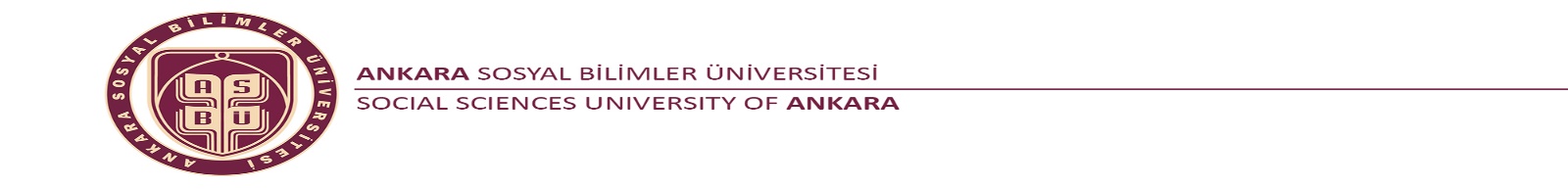 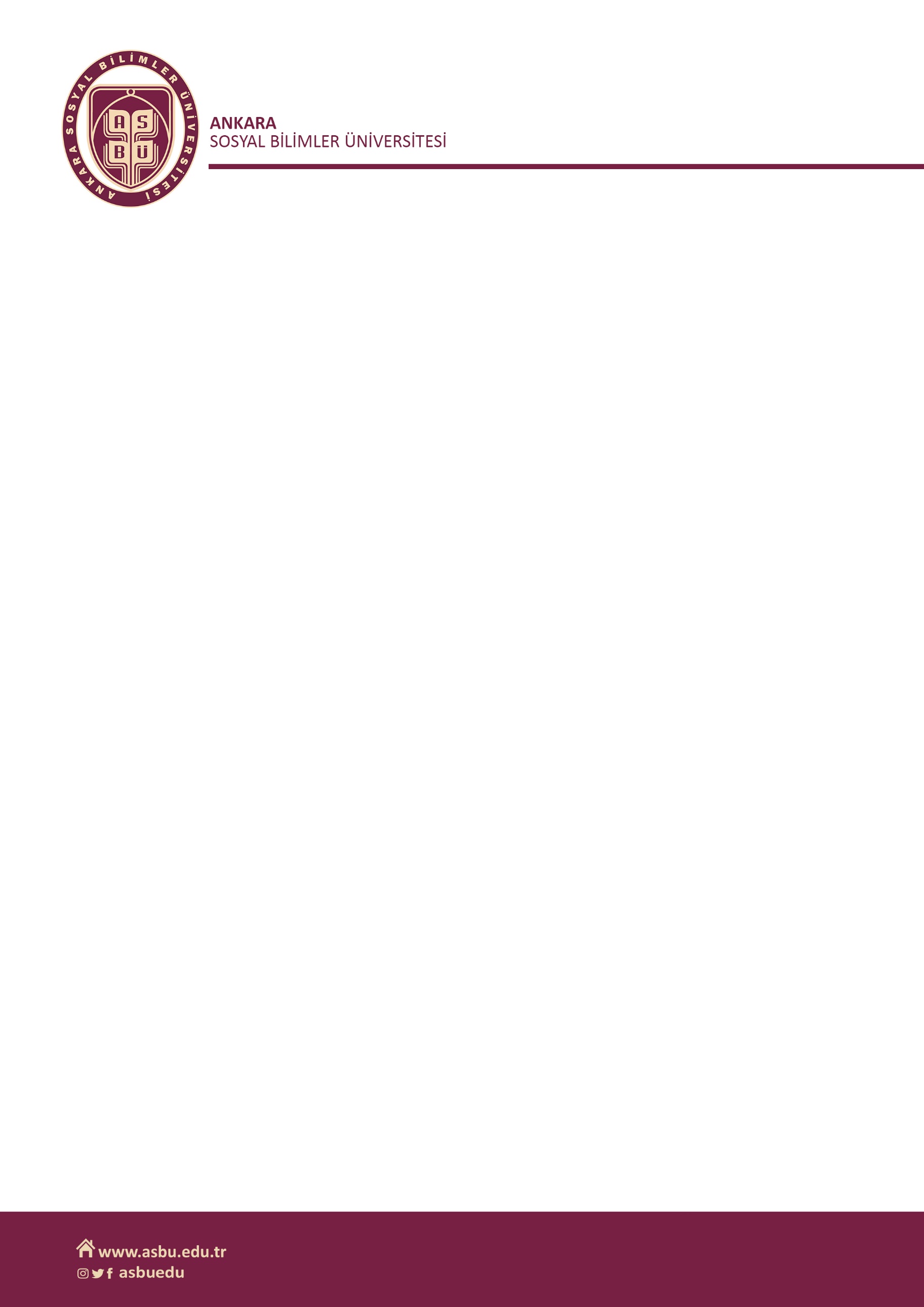 Kurum-içi E-Duyuru Talep Formu / Request Form for E-announcementsTalebi yapan birim / From whom: …………………………………………………………………………………………………………………………………………………………….Duyurunun yapılması istenen tarih / Date to announce: …………………………………………………………………………………………………………………………………………………………….Gönderilmesi istenen birim(ler) / Units-Departments to contact: Tüm liste / All  Akademik personel listesi / All academics  İdari personel listesi / All administrative units  Tüm öğrenci listesi / All students  Lisansüstü öğrenci listesi / All MA - PhD students Fakülte, birim, merkez (lütfen belirtiniz…………………………………………………………………………….)     Selected faculties, units, departments (please specify:…………………………………………………..….)  Diğer (lütfen belirtiniz………………………………………………………………………………………………………)Duyuru başlığı / Title of the announcement:…………………………………………………………………………………………………………………………………………………………….İçerik / Content: Kullanılacak metni bu alana yazınız veya kopyalayınız / Please write or paste.…………………………………………………………………………………………………………………………………………………………….İngilizce çeviri gerekir mi?                                     Is Turkish translation required? Evet                                                                 Yes Hayır                                                               No